UNIVERSIDAD DE PUERTO RICORECINTO DE RIO PIEDRASFACULTAD DE EDUCACION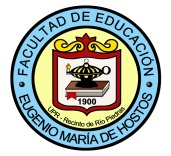 Bachillerato en Artes en Educación Elemental  EDUCACION ESPECIAL ENFASIS EN IMPEDIMENTOS VISUALES133 Total de créditos											 2012-2015*Los estudiantes serán ubicados  en estos cursos de acuerdo a la puntuación de aprovechamiento en el College  Board en español e inglés.**Requisitos Certificación de Maestros del DE (Reglamento 2012).B.A. Educación ElementalEDUCACION ESPECIAL ENFASIS EN IMPEDIMENTOS VISUALES42crs	Cursos de Educación General6	Español*6	Inglés*6	Ciencias Sociales	6	CIENCIAS NATURALES (3 crs. CIBI y  3 crs. CIFI)3	Pensamiento Lógico Matemático6 	Humanidades6	Literatura3	Arte46crs	Cursos Medulares3	FAED 4001, 4002, 4003			Seminario Reflexivo I, II, III3	EDFU 3011					Fundamento del Desarrollo Humano3	EDFU 3007					Fundamentos Sociales de la Educación3	EDFU 4007					Principios de Investigación3	EDFU 3013					Evaluación del Aprendizaje3	EDFU 4019					Fundamentos Filosóficos de la Educación3	TEED 3017					Integración de la tecnología y el uso de la computadora en el currículo del nivel elemental3	HIST _____				Historia de Puerto Rico4	EDES 4107					Práctica Docente (Impedimentos Visuales)6	EDPE 4121-4122				Seminario currículo, enseñanza, aprendizaje y evaluación I-II3	EDPE 3011					La enseñanza de las matemáticas a nivel elemental3	EDPE 3020					Música y movimiento corporal en los grados primarios3	EDPE 3050					Las artes plásticas y teatrales en el nivel  primario3	HIST ____**				Electiva en  Historia de los Estados Unidos24crs	Cursos de Concentración 3	EDPE 3060					El desarrollo de la lectoescritura en el nivel primario K-33	EDPE 3058					La enseñanza de la gramática en el nivel elemental3	EDPE 3034					Avaluación y diagnóstico en el proceso de la lectoescritura3	EDES 4006					Naturaleza y necesidades de los Educandos Excepcionales3	EDES 4005					Naturaleza y necesidades de los niños y adolescentes con desajustes emocionales3	EDES 4019					Naturaleza y diagnóstico de inhabilidades específicas para el aprendizaje de los niños 3	EDES 3205					Asistencia Tecnológica para Individuos con impedimentos3	EDES 4000					Experiencias de Laboratorio y de campo para estudiantes de Educación especial15crs	AREA DE ENFASIS EN IMPEDIMENTOS VISUALES3	EDES 4028					Curso Introductorio: Naturaleza y necesidades del impedido visual3	EDES 4029					Currículo en la Educación de niños con impedimentos visuales3	EDES 4037					Comunicología en la educación del ciego e impedido visual3	EDES 4038					Orientación y Movilidad3	EDES 4040					Braille con contracciones 6crs	Electivas Libres133	Total de créditos *Los estudiantes serán ubicados en estos cursos de acuerdo a la puntuación de Aprovechamiento Académico en el College Board en Español e Inglés.**Requisito para la Certificación de Maestros del DE (Reglamento 2012).Además de la preparación académica y profesional requerida, así como otros requisitos, se ha propuesto que todo aspirante deberá tener un índice académico general y de concentración, según se indica a continuación:2012-2015CréditosCursos RequeridosCursos RequeridosCursos RequeridosPre-RequisitosPRIMER AÑOPRIMER AÑOPRIMER AÑOPrimer SemestrePrimer SemestrePrimer Semestre3ESPA*Español Básico IEspañol Básico I3INGL*Inglés Básico IInglés Básico I3EDFU 3011Fundamentos del Desarrollo HumanoFundamentos del Desarrollo Humano3CIBI Ciencias BiológicasCiencias Biológicas3HUMAHumanidades IHumanidades I3CISO 3121Ciencias Sociales ICiencias Sociales ISegundo SemestreSegundo SemestreSegundo Semestre3ESPA*Español Básico IIEspañol Básico II3INGL*Inglés Básico IIInglés Básico II3CISO 3122Ciencias Sociales IICiencias Sociales II3CIFI Ciencias FísicasCiencias Físicas3HUMAHumanidades IIHumanidades II3EDES 4006Naturaleza y necesidades de los Educandos ExcepcionalesNaturaleza y necesidades de los Educandos ExcepcionalesSEGUNDO AÑOSEGUNDO AÑOSEGUNDO AÑOPrimer SemestrePrimer SemestrePrimer Semestre3____LiteraturaLiteratura3EDPE 3020Música y movimiento corporal en los grados primariosMúsica y movimiento corporal en los grados primarios3_____Electiva LibreElectiva Libre3____ArteArte3EDFU 3007Fundamentos sociales de la educaciónFundamentos sociales de la educación3_____Pensamiento Lógico Matemático Pensamiento Lógico Matemático Segundo SemestreSegundo SemestreSegundo Semestre3____LiteraturaLiteratura3EDPE 3060Desarrollo de la lectoescritura en el nivel primario K-3Desarrollo de la lectoescritura en el nivel primario K-33EDES 4037 (énfasis)Comunicología en la Educación del ciego o Impedido Visual                                 Comunicología en la Educación del ciego o Impedido Visual                                 3TEED 3017Integración de la tecnología Instruccional y la Computadora al Currículo del Nivel ElementalIntegración de la tecnología Instruccional y la Computadora al Currículo del Nivel Elemental3EDFU 3013Evaluación del AprendizajeEvaluación del AprendizajeEDFU 30113EDES 4019Naturaleza y diagnóstico de inhabilidades específicas en el aprendizaje de los niñosNaturaleza y diagnóstico de inhabilidades específicas en el aprendizaje de los niñosEDES 40061FAED 4001Seminario Reflexivo Profesional ISeminario Reflexivo Profesional IConcurrente con Edes 4019TERCER AÑOTERCER AÑOTERCER AÑOPrimer SemestrePrimer SemestrePrimer Semestre3EDPE 3034Evaluación y diagnóstico en el proceso de lectoescrituraEvaluación y diagnóstico en el proceso de lectoescrituraEDPE 3060 y EDFU 30133EDES 3205 La asistencia tecnológica en la educación especialLa asistencia tecnológica en la educación especialEDES 40063EDFU 4019Fundamentos Filosóficos de la EducaciónFundamentos Filosóficos de la Educación3EDES 4028 (énfasis)Naturaleza y necesidades del impedido visualNaturaleza y necesidades del impedido visualEDES 40063EDES 4005Naturaleza y necesidades de los niños con desajustes emocionalesNaturaleza y necesidades de los niños con desajustes emocionalesEDES 40063EDFU 4007Principios de InvestigaciónPrincipios de InvestigaciónSegundo SemestreSegundo SemestreSegundo Semestre3EDPE 3011La enseñanza de las Matemáticas a Nivel ElementalLa enseñanza de las Matemáticas a Nivel ElementalPensamiento Lógico Matemático31EDPE 4121FAED 4002Seminario, currículo, enseñanza, aprendizaje y evaluación     (Es requisito asistir a Zona de Talleres de Escritura)Seminario Reflexivo Profesional IISeminario, currículo, enseñanza, aprendizaje y evaluación     (Es requisito asistir a Zona de Talleres de Escritura)Seminario Reflexivo Profesional IIEl 65% cursos concentración y énfasis aprobados con C ó más, y 65% cursos educación general y medulares  y FAED 4001Concurrente con EDPE 41213EDES 4029 (énfasis)Currículo en la Educación del Niño con Impedimentos VisualesCurrículo en la Educación del Niño con Impedimentos VisualesEDES 4006 y EDES 40283EDPE 3058La  enseñanza de la gramática a nivel elementalLa  enseñanza de la gramática a nivel elemental3EDPE 3050Las Artes plásticas y teatrales en el nivel primarioLas Artes plásticas y teatrales en el nivel primarioEDES 40063EDES 4038 (énfasis) Orientación y MovilidadOrientación y MovilidadEDES 4006CUARTO AÑOCUARTO AÑOCUARTO AÑOPrimer SemestrePrimer SemestrePrimer Semestre3HIST ____HIST ____Historia de Puerto Rico3EDES 4000EDES 4000Experiencias de Laboratorio de campo para estudiantes de educación especialEDPE 4121, y el 85% de los cursos de concentración y énfasis aprobados con C ó más, cursos educación general, medulares/profesionales  y FAED 40023EDES 4040 (énfasis)EDES 4040 (énfasis)Braille con contraccionesEDES 40373 ____ ____Electiva Libre3EDPE 4122EDPE 4122Seminario, currículo, enseñanza, aprendizaje y evaluaciónEDPE 4121, y el 85% cursos concentración y énfasis aprobados con C ó más, y cursos educación general, medulares/profesionales  y FAED 4002.Segundo SemestreSegundo SemestreSegundo Semestre41EDES 4107FAED 4003Práctica Docente – Impedimentos VisualesSeminario Reflexivo Profesional IIIPráctica Docente – Impedimentos VisualesSeminario Reflexivo Profesional IIIEDPE 4122 y 95% cursos aprobados (Faed 4001 y Faed 4002)Concurrente con EDES 41073HIST ____**Electiva en Historia de Estados UnidosElectiva en Historia de Estados UnidosAÑO ESCOLARINDICE ACADEMICO GENERAL Y DE CONCENTRACION O ESPECIALIDAD (ESCALA 0.00 – 4.00)2009 hasta el 30 de junio 20132.501 de julio 2013 hasta el 30 de junio 20162.801 de julio 2016  EN ADELANTE3.00